Всероссийский  конкурс «Педагогические секреты» (короткие рассказы-эссе о своих педагогических находках).Групповой приём работы с текстом  по русскому языку в 7 классе «Учебно-научная речь. Отзыв» Автор: Сомова Светлана Алексеевна, учитель русского языка и литературы, МБОУ «Энтузиастская школа им.В.И.Шибанкова», с.Энтузиаст, Юрьев-Польский район, Владимирская область, 2023г.       Аннотация: здесь показана  реализация идеи интегрированного языка и речи через формирование лингвистической и коммуникативной компетенций. Урок развития речи в 7 классе построен на основе технологии развития критического мышления через чтение и  письмо, а также с помощью технологии сотрудничества – групповой работы. Рефлексивные задачи требуют формулирования ответов с опорой на представленные сведения при помощи методов: частично-поискового (анализ словарной статьи), аналитико-синтетического (применение памятки для написания отзыва). Учащиеся проводят работу с научным текстом – текстовый этап (чтение с выделением точных слов). Далее идёт послетекстовый этап – построение развёрнутого монологического ответа; самостоятельная постановка вопросов способствует анализу материала текста; работа в группах (выход на совместное решение, вариативность мнений), дискуссия (коммуникативная компетентность), рубрика для любознательных (работа с определением омоформы). Важное место в учебном занятии занимает общение и взаимодействие сверстников, чему способствуют парные и групповые формы работы.        В чём же заключается групповой приём работы с текстом? Выполняя задания, учащиеся научатся выделять главную информацию, преобразовывать, интерпретировать информацию, аргументированно доказывать свою точку зрения. Насколько глубоко ученики поняли идейное содержание, поможет устное высказывание по данному несплошному тексту. Групповая работа способствует воспитанию уважительного отношения к книге, к русскому языку;  умению выслушать оппонента и вступать в диалог, строить продуктивное взаимодействие и сотрудничество со сверстниками. Ожидаемые результаты обучения: социализация школьников при конструктивной работе друг с другом; умение преобразовывать полученную информацию из одной формы в другую, составление собственного текста в рамках заданной речевой ситуации (отзыв о книге).        Как школьники проявляли свою деятельность при работе с выбором ответа? Была предложена нестандартная жизненная ситуация, связанная с реальными событиями. Необходимо было помочь учителю ОБЖ подготовить предложение для юнармейцев: Отзыв или отзЫв? Ребята (по одному человеку от группы) работали на правильность и быстроту с сервисом https://learningapps.org/watch?v=p793hjmdk23, где выводом стало стихотворение-«запоминалка»:Отзвук слышен далеко,Отзыв делать нам легко. У нас по планам был созЫв,Участник получил отзЫв.        Школьники помогли учителю и сами провели самообразование по определению слова. Далее группам было предложено текстовое задание – расставить ударение в словах и объяснить свой выбор. 1 группа. Он написал подробный Отзыв на научную статью. ОтзЫв посла – единственное мудрое решение в  этой ситуации. 2 группа. Книга вызвала благоприятные отзывы. Отзы́в – досрочное прекращение полномочий депутата по требованию избирателей. 3 группа. Благо родины, её величие, её слава возбуждали в его сердце глубокие и сильные отзывы. В этом году был проведён отзы́в автомобилей для замены блоков с выявленными дефектами.       Вот и открылась страничка для любознательных. Каждая группа нашла определение «омографы» в толковом словаре и записала в рабочую тетрадь. Омографы (от греч. Homos – «одинаковый», grapho – «пишу») – разные слова по значению и произношению, совпадающие по написанию. Омографы, или омонимы графические, совпадают в написании, а произносятся по-разному. Оказывается, слово отзыв многозначное и чаще всего используется в научном стиле.        Самое простое для школьников – чтение текста. Но когда к нему добавляется задание  по технологии «Искусство задавать вопросы» В.Р. Шмидта, то семиклассники стараются правильно спросить собеседника и задать фактические, конвергентные вопросы, дивергентные, вопрос-оценку, комплексные. Работали три группы по упражнению 308-му (стр.6). Каждая задала по 5 разных вопросов, но потом все пришли к единому мнению: надо выражать своё мнение убедительно, в мягкой, тактичной форме указать на недостатки, уметь работать по заранее определённым критериям.       Мобильность современного поколения используем на уроке для того, чтобы заострить внимание, что и в социальных сетях надо составлять правильные предложения, писать без ошибок. Разбираем страничку пользователя в ВКонтакте. (Иммерсивная беседа).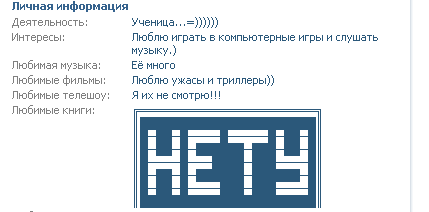 – Какой можно сделать вывод об этом человеке, глядя не его страничку?– Нет У . Как вы думаете «У» - это что в этом случае? (Ума, уважения…). Да, соглашусь с вами: уважения к языку, к литературе, к знаниям. Статистика утверждает: 37% россиян вообще не читают книги. Читают от случая к случаю 40%. Постоянно читают лишь 23%. Только 4% респондентов имеют свои библиотеки. А для чего нужно читать? В первую очередь, для увеличения собственной грамотности. Так человек получает не только информацию, но и улучшает свою письменную грамотность, т.к. при чтении мозг подсознательно впитывает как написания различных слов, так и порядок слов в предложении, постановку знаков препинания. «Читать – это ещё ничего не значит, что читать и как понимать прочитанное – вот в чём главное» – говорил К. Д. Ушинский. Слово – это чудо. Именно об этом писал Лев Кассиль в своём рассказе «Чудо».  Каждая группа  работает с рассказом и письменно пишет  ответ. Как только учитель задаёт вопрос: «О каком чуде идёт речь в его произведении?», команды поднимают вверх лист с ответом.  В.Набоков. Книга.
Книга – учитель, книга - наставник.
Книга – близкий товарищ и друг.
Ум, как ручей, высыхает и старится,
Если выпустишь книгу из рук.
Книга – советчик, книга – разведчик,
Книга – активный борец и боец.
Книга - нетленная память и вечность,
Спутник планеты земли, наконец.
Книга не просто красивая мебель,
Не приложенье дубовых шкафов,
Книга – волшебник, умеющий небыль
В быль превращать и в основу основ.Это книга, на которую будет написан отзыв. Отзыв – это письменное либо устное высказывание основанное на выражении личностного эмоционально-оценочного отношения к увиденному, услышанному или пережитому опыту. Стиль речи: публицистический. Публицистический текст имеет своей целью повлиять на читателя, склонить его к той или иной точке зрения, сформировать у него мнение.             Рефлексия занятия отталкивается от главного определения «отзыв», и  каждая группа напишет мини-высказывание. Получится  «книга отзывов учеников 7 класса по теме данной работы.Домашнее задание (приём «Взрыв интеллекта») разделено на несколько вариантов (выбор осуществляет сам ученик или группа по согласованию). Отзыв можно оформить в виде: буктрейлера, сделать рекламу книги, можно нарисовать постер или оформить пост на страничке в ВК (других сетей). Используемая литература1.Толковый словарь  2.Ресурсы learningapps.org:   https://learningapps.org/watch?v=p793hjmdk233.Орфографический словарь4.Большой толковый словарь5.Русское словесное ударение6.Словарь синонимов7.Фундаментальная электронная библиотека8. http://www.bolshoyvopros.ru/questions/2216657-kak-pravilno-stavitsja-udarenie-v-slove-otzyv.htmlГлоссарий.1.Отзыв – отзЫв     2.Омограф      3.Инсерт       4.Чудо     5.Постер     6.Буктрейлер      7.КонкурсОборудование урока: ноутбук, проектор, SMART-доска , колонки.Дидактические материалы:толковый словарь, этимологический словарь, Большой толковый словарь, словарь синонимов;несплошной текст-памятка;сплошной текст с открытой концовкой (о чуде);пословицы-поговорки, стихотворения о книге,обложка книги для рефлексии;презентация.Заявки на участие подаются на сайте www.1urok.ru в разделе «Всероссийские конкурсы».Адрес: www.1urok.ru/vserossijskie_konkursy